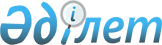 Нарықтық бағалар туралы ресми танылған ақпарат көздерінің тізбесін бекіту туралыҚазақстан Республикасы Премьер-Министрінің орынбасары - Қаржы министрінің 2023 жылғы 12 шiлдедегi № 757 бұйрығы. Қазақстан Республикасының Әділет министрлігінде 2023 жылғы 12 шiлдеде № 33067 болып тіркелді
      "Қазақстан Республикасы Қаржы министрлігінің кейбір мәселелері туралы" Қазақстан Республикасы Үкіметінің 2008 жылғы 24 сәуірдегі № 387 қаулысымен бекітілген Қазақстан Республикасының Қаржы министрілігі туралы ережеге сәйкес БҰЙЫРАМЫН:
      1. Қоса беріліп отырған Нарықтық бағалар туралы ресми танылған ақпарат көздерінің тізбесі бекітілсін.
      2. Қазақстан Республикасы Қаржы министрлігінің Мемлекеттік кірістер комитеті Қазақстан Республикасының заңнамасында белгіленген тәртіппен:
      1) осы бұйрықтың Қазақстан Республикасының Әділет министрлігінде мемлекеттік тіркелуін;
      2) осы бұйрық ресми жарияланғаннан кейін Қазақстан Республикасы Қаржы министрлігінің интернет-ресурсында орналастырылуын;
      3) осы бұйрық Қазақстан Республикасының Әділет министрлігінде мемлекеттік тіркелгеннен кейін он жұмыс күні ішінде осы тармақтың 1) және 2) тармақшаларында көзделген іс-шаралардың орындалуы туралы мәліметтерді Қазақстан Республикасы Қаржы министрлігінің Заң қызметі департаментіне ұсынуды қамтамасыз етсін.
      3. Осы бұйрық алғашқы ресми жарияланған күнінен кейін күнтізбелік он күн өткен соң қолданысқа енгізіледі. Нарықтық бағалар туралы ресми танылған ақпарат көздерінің тізбесі
      Аббревиатураларды ашып жазу:
      * ЕАЭО СЭҚ БТН коды – Еуразиялық экономикалық одақтың сыртқы экономикалық қызметінің бірыңғай тауар номенклатурасының коды
					© 2012. Қазақстан Республикасы Әділет министрлігінің «Қазақстан Республикасының Заңнама және құқықтық ақпарат институты» ШЖҚ РМК
				
      Қазақстан РеспубликасыПремьер-Министрінің орынбасары - Қаржы министрі

Е. Жамаубаев
Қазақстан Республикасы
Премьер-Министрінің
орынбасары -
Қаржы министрі
2023 жылғы 12 шілдедегі
№ 757 бұйрығымен
бекітілген
№
Ақпарат көзі
Баспагер және баспа елі
Тауарлардың (қызметтердің) атауы
ЕАЭО СЭҚ БТН коды*
1
2
3
4
5
1
Crude Oil Market Wire Basic Service
S&P Global Inc. (S&P Global Commodity Insights), Америка Құрама Штаттары
Мұнай
2709 00 900
2
European Market Scan Basic Service, Asia-Pacific/Arab Gulf Marketskan
S&P Global Inc. (S&P Global Commodity Insights), Америка Құрама Штаттары
Шикі мұнай өнімдері, мұнай өнімдері
2709 00 100, 2710
3
Clean Tanker Wire Basic Service
S&P Global Inc. (S&P Global Commodity Insights), Америка Құрама Штаттары
Мұнай өнімдеріне жалдау ақысының ставкалары
-
4
Dirty Tanker Wire Basic Service
S&P Global Inc. (S&P Global Commodity Insights), Америка Құрама Штаттары
Мұнайға жалдау ақысының ставкалары
-
5
LP Gas Wire Basic Service
S&P Global Inc. (S&P Global Commodity Insights), Америка Құрама Штаттары
Сұйытылған газдар
2711 11 000 0 – 
2711 19 000 0
6
Coal Trader International Basic Service
S&P Global Inc. (S&P Global Commodity Insights), Америка Құрама Штаттары
Көмір
2701, 2702
7
European Gas Daily Basic Service
S&P Global Inc. (S&P Global Commodity Insights), Америка Құрама Штаттары
Табиғи газ
2711 21 000 0
8
EIKON
Refinitiv, Ұлыбритания
Мұнай
2709 00 900
8
EIKON
Refinitiv, Ұлыбритания
Шикі мұнай өнімдері, мұнай өнімдері
2709 00 100, 2710
8
EIKON
Refinitiv, Ұлыбритания
Табиғи газ
2711 21 000 0
8
EIKON
Refinitiv, Ұлыбритания
Мұнай өнімдерін тасымалдау жөніндегі қызметтер
-
8
EIKON
Refinitiv, Ұлыбритания
Бағалы металдар
7106 10 000 0, 7106 91 000, 7106 91 000 9, 7106 92 000 0, 7108 11 000 0, 7108 12 000, 7108 13 100 0 - 7108 20 000
8
EIKON
Refinitiv, Ұлыбритания
Түсті металдар
7402 00 000 0, 7403 11 000 0 – 7403 29 000 0, 7801 10 000 0 – 7801 99 900 0, 7901 11 000 0 – 7901 20 000 0, 8103, 8104, 8108
8
EIKON
Refinitiv, Ұлыбритания
Өзге де бағалы емес металдар
8112
8
EIKON
Refinitiv, Ұлыбритания
Алюминий оксиді
2818 20 000 0
8
EIKON
Refinitiv, Ұлыбритания
Уран
2844
8
EIKON
Refinitiv, Ұлыбритания
Ферроқорытпалар
7202
8
EIKON
Refinitiv, Ұлыбритания
Титан
8108
8
EIKON
Refinitiv, Ұлыбритания
Мақта
5201 00 900 0
8
EIKON
Refinitiv, Ұлыбритания
Қаржылық қызметтер
-
9
Лондондағы бағалы металдар нарығы қауымдастығының (LBMA) ресми сайты www. lbma. org. uk, Fastmarkets MB (Metal Bulletin)
Fastmarkets MB (Metal Bulletin), компаниясы Euromoney компаниялар тобына тиесілі, Ұлыбритания
Бағалы металдар
7106 10 000 0,
7106 91 000,
7106 91 900 9,
7106 92 000 0,
7108 11 000 0,
7108 12 000,
7108 13 100 0 –
7108 20 000,
7108120001,
7108120009,
7112990000,
2616900000,
7106 91 000 1
Лондон металл аулау биржасының (LME) ресми сайты www. lme. com, Fastmarkets MB (Metal Bulletin)
Fastmarkets MB (Metal Bulletin), компаниясы Euromoney компаниялар тобына тиесілі, Ұлыбритания
Түсті металдар
7402 00 000 0,
7403 11 000 0 –
7403 29 000 0,
7801 10 000 0 – 
7801 99 900 0,
7901 11 000 0 – 
7901 20 000 0,
8103,
8104,
8108,
2603000000,
2616900000
Лондон металл аулау биржасының (LME) ресми сайты www. lme. com, Fastmarkets MB (Metal Bulletin)
Fastmarkets MB (Metal Bulletin), компаниясы Euromoney компаниялар тобына тиесілі, Ұлыбритания
Мырыш
2608000000
Лондон металл аулау биржасының (LME) ресми сайты www. lme. com, Fastmarkets MB (Metal Bulletin)
Fastmarkets MB (Metal Bulletin), компаниясы Euromoney компаниялар тобына тиесілі, Ұлыбритания
Қорғасын
2620290000,
2607000001,
2607000009,
2616900000
"Metal Bulletin" журналы
Fastmarkets MB (Metal Bulletin), компаниясы Euromoney компаниялар тобына тиесілі, Ұлыбритания
Алюминий оксиді
2818 20 000 0
"Metal Bulletin" журналы
Fastmarkets MB (Metal Bulletin), компаниясы Euromoney компаниялар тобына тиесілі, Ұлыбритания
Уран
2844
"Metal Bulletin" журналы
Fastmarkets MB (Metal Bulletin), компаниясы Euromoney компаниялар тобына тиесілі, Ұлыбритания
Ферроқорытпалар
7202
"Metal Bulletin" журналы
Fastmarkets MB (Metal Bulletin), компаниясы Euromoney компаниялар тобына тиесілі, Ұлыбритания
Титан
8108
"Metal Bulletin" журналы
Fastmarkets MB (Metal Bulletin), компаниясы Euromoney компаниялар тобына тиесілі, Ұлыбритания
Қара металдар
7204, 7205,
7214-7217
Fastmarkets MB (Metal Bulletin)
Fastmarkets MB (Metal Bulletin), компаниясы Euromoney компаниялар тобына тиесілі, Ұлыбритания
Селен
2804900000
Fastmarkets MB (Metal Bulletin)
Fastmarkets MB (Metal Bulletin), компаниясы Euromoney компаниялар тобына тиесілі, Ұлыбритания
Сурьма
2617100000
Fastmarkets MB (Metal Bulletin)
Fastmarkets MB (Metal Bulletin), компаниясы Euromoney компаниялар тобына тиесілі, Ұлыбритания
Кадмий
8107200000
Fastmarkets MB (Metal Bulletin)
Fastmarkets MB (Metal Bulletin), компаниясы Euromoney компаниялар тобына тиесілі, Ұлыбритания
Висмут
8106001000
Fastmarkets MB (Metal Bulletin)
Fastmarkets MB (Metal Bulletin), компаниясы Euromoney компаниялар тобына тиесілі, Ұлыбритания
Теллурид
2842901000
Fastmarkets MB (Metal Bulletin)
Fastmarkets MB (Metal Bulletin), компаниясы Euromoney компаниялар тобына тиесілі, Ұлыбритания
Рений
2841908500
"Fastmarkets, Ores and alloys prices & news" журналы
Fastmarkets MB (Metal Bulletin), компаниясы Euromoney компаниялар тобына тиесілі, Ұлыбритания
Ферроқорытпалар
7202
"Fastmarkets, Ores and alloys prices & news" журналы
Fastmarkets MB (Metal Bulletin), компаниясы Euromoney компаниялар тобына тиесілі, Ұлыбритания
Кен және концентраттар
2602 00 000 0
2610 00 000 0
10.
Argus Ferrous Markets, Argus Non-Ferrous Markets, Argus Scrap Markets
Argus Media Limited, Ұлыбритания
Сирек кездесетін металдар
2841, 8112, 7110
10.
Argus Ferrous Markets, Argus Non-Ferrous Markets, Argus Scrap Markets
Argus Media Limited, Ұлыбритания
Ферроқорытпалар
7202
11
"Металлургический бюллетень" журналы, www. met alto rg. ru сайтына рұқсат
"Мегасофт" жауапкершілігі шектеулі серіктестік, Ресей
Түсті металдар
7402 00 000 0, 7403 11 000 0 – 7403 29 000 0, 7801 10 000 0 – 7801 99 900 0, 7901 11 000 0 – 7901 20 000 0, 8103, 8104, 8108
11
"Металлургический бюллетень" журналы, www. met alto rg. ru сайтына рұқсат
"Мегасофт" жауапкершілігі шектеулі серіктестік, Ресей
Қара металдар
7204, 7205, 7214-7217
11
"Металлургический бюллетень" журналы, www. met alto rg. ru сайтына рұқсат
"Мегасофт" жауапкершілігі шектеулі серіктестік, Ресей
Кен және концентраттар
2601, 2610 00 000 0
11
"Металлургический бюллетень" журналы, www. met alto rg. ru сайтына рұқсат
"Мегасофт" жауапкершілігі шектеулі серіктестік, Ресей
Ферроқорытпалар
7202
12
"АПК-Информ" журналы, www. apk- inform. com сайтының материалдарына рұқсат
"АПК-Информ" ақпарат агенттігі, Ресей
Дәнді дақылдар
1001-1008
13
"Украинский зерновой рынок" шығарылымы
"АПК-Информ" ақпарат агенттігі, Ресей
Дәнді дақылдар
1001-1008
14
"Agrimarket Weekly" журналы
"АПК-Информ" ақпарат агенттігі, Ресей
Дәнді дақылдар
1001-1008
14
"Agrimarket Weekly" журналы
"АПК-Информ" ақпарат агенттігі, Ресей
Майлы дақылдар
1201 00 – 1205 10
15
"Агродень" журналы
"АПК-Информ" ақпарат агенттігі, Ресей
Дәнді дақылдар
1001-1008
16
"Новости агрорынка" журналы
"АПК-Информ" ақпарат агенттігі, Ресей
Дәнді дақылдар
1001-1008
16
"Новости агрорынка" журналы
"АПК-Информ" ақпарат агенттігі, Ресей
Майлы дақылдар
1201 00 – 1205 10
17
"Масличный рынок" журналы
"АПК-Информ" ақпарат агенттігі, Ресей
Майлы дақылдар
1201 00 – 1205 10
18
Бидай рыногына шолу
Қазақстанның Бидай Одағы
Дәнді дақылдар
1001-1008
19
"Cotlook Cotton Quotes" баға ақпараты
"Cotlook Limited", Ұлыбритания
Мақта
5201 00 900 0
20
"Cotton Outlook" журналы
"Cotlook Limited", Ұлыбритания
Мақта
5201 00 900 0
21
"Факты о хлопке" ақпараттық бюллетені
"Cotlook Limited", Ұлыбритания
Мақта
5201 00 900 0
22
(The Nuclear Review) уран рыногына шолу
Trade Tech LLC, Америка Құрама Штаттары
Уран
2844
23
(Uranium market Outlook) уран рыногына шолу
Ux Consulting LLC, Америка Құрама Штаттары
Уран
2844
24
The TEX Report
The TEX Report Ltd, Жапония
Кен және концентраттар
2601
24
The TEX Report
The TEX Report Ltd, Жапония
Ферроқорытпалар
7202
25
CRU Bauxite $ Alumina Monitor
CRU International Limited, Ұлыбритания
Алюминий оксиді
2818 20 000 0
26
CRU Bulk Ferroalloys Monitor
CRU International Limited, Ұлыбритания
Ферроқорытпалар
7202
26
CRU Bulk Ferroalloys Monitor
CRU International Limited, Ұлыбритания
Марганец кені
2602 00 000 0
27
CRU Chrome Monitor
CRU International Limited, Ұлыбритания
Ферроқорытпалар
7202
27
CRU Chrome Monitor
CRU International Limited, Ұлыбритания
Хром кені
2610 00 000 0
28
Bloomberg ресми интернет-ресурсында (www.Bloomberg.com) орналастырылған деректер
Bloomberg L.P., Америка Құрама Штаттары
Қаржылық қызметтер
-
29
Argus Crude
Argus Media Limited, Ұлыбритания
Мұнай
2709 00 900
29
Argus European Products
Argus Media Limited, Ұлыбритания
Шикі мұнай өнімдері, мұнай өнімдері
2709 00 100, 2710
29
Argus Asia Pacific Products
Argus Media Limited, Ұлыбритания
Шикі мұнай өнімдері, мұнай өнімдері
2709 00 100, 2710
29
Argus International LPG
Argus Media Limited, Ұлыбритания
Сұйытылған газ
2711 11 000 0 – 2711 19 000 0
29
Argus Coal Daily International
Argus Media Limited, Ұлыбритания
Көмір
2701, 2702
29
Argus European Natural Gas
Argus Media Limited, Ұлыбритания
Табиғи газ
2711 21 000 0
29
Argus Freight
Argus Media Limited, Ұлыбритания
Теңіз тасымалы жөніндегі қызметтер
-
29
Argus China Petroleum
Argus Media Limited, Ұлыбритания
Мұнай, мұнай өнімдері
2709 00 900, 2710
29
Argus Мұнай экспорты
Argus Media Limited, Ұлыбритания
Мұнай
2709 00 900
29
Argus мұнай өнімдерінің экспорты
Argus Media Limited, Ұлыбритания
Мұнай өнімдері
2710
29
Argus Сұйытылған газдар және конденсат
Argus Media Limited, Ұлыбритания
Сұйытылған газ
2711 11 000 0 –2711 19 000 0
29
Argus Russian Coal
Argus Media Limited, Ұлыбритания
Көмір
2701, 2702
29
Argus Russian Coal
Argus Media Limited, Ұлыбритания
Экспорттау кезіндегі көліктік және ілеспе шығындар
2701, 2702
29
Argus Мұнайкөлік
Argus Media Limited, Ұлыбритания
Мұнай және мұнай өнімдерін экспорттау кезіндегі көліктік және ілеспе шығындар
-